Repaso Informática IINombre del Alumno: __________________________________________  Grupo: _______________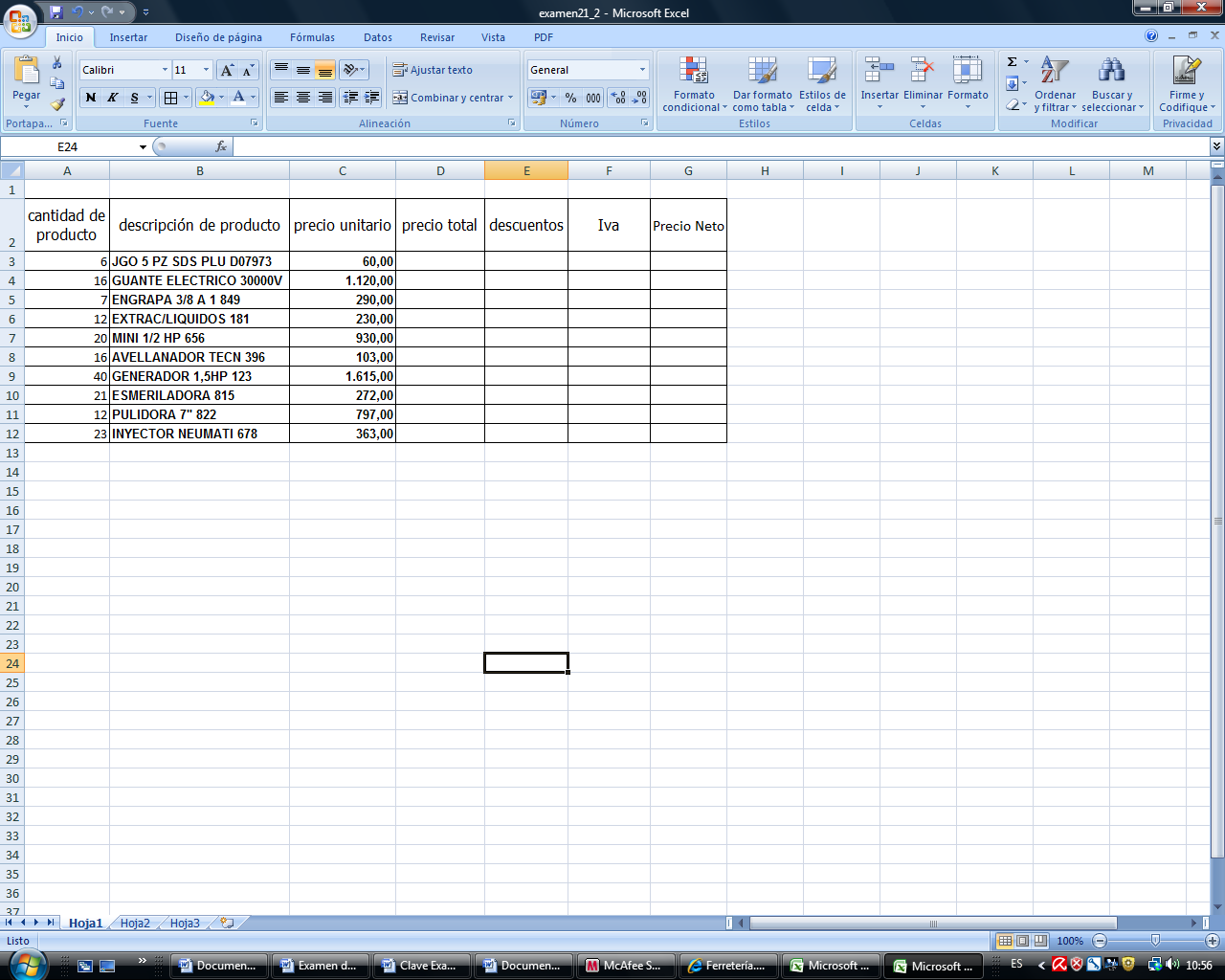 Nombrar la Hoja1 como PORTADA, cambiarle de color y generar una portada tamaño carta que contenga Nombre de la escuela, carrera, materia, nombre, grupo, etc.Nombrar la Hoja2 como DATOS y capturar los datos de una TIENDA DE COLCHAS (10 registros), los precios unitarios deben de ser entre 800 y 25,000 pesos  y dale formato. (Color, Tamaño, Tipo de Fuente, Color de fondo, 2 decimales)Calcular el precio total.Si lleva más de 5 artículos de cada uno hacerle un descuento del 15% del precio total.Si las compras son mayores que $15,000.ºº el IVA será del 25%, si no solo del 16%.Calcular el precio Neto, tomando en cuenta, precio total, descuento e Iva.Ordena en orden descendente por la columna PRECIO UNITARIO En la celda I4, Saca el precio menor de la columna PRECIO NETOAplica a la columna de DESCUENTO aplica formato condicional los precios mayores $5,000, aplicar color verde, y los menores de $5,000, aplicar color amarillo. En la celda I6, Saca la suma total de la columna PRECIO NETONombrar la hoja como Registro y cambiarle el color.En la hoja 3 Vincular la columna de cantidad de producto, descripción de producto y precio neto.Agregar  una columna de Premio por Producto y otra de Premio por Precio.Si lleva más de 10 artículos tiene un premio de una CALCULARORA, si no una IMPRESORA.Si lleva mas de $18,000.ºº, se le regresa $2500.ºº en efectivo.Utiliza formato condicional para que los que llevan más de $10,800.ºº, se ponen de un color y si llevan menos otro color.Nombrar la Hoja como Premio y cambiarle el color.En la hoja 2, calcular cuántos premios se dieron con la función Contar.si.Generar un Grafico en una hoja nueva llamada grafico con la descripción de producto y el precio neto.Dar formato completo. (Rotulo de ejes, Titulo de ejes, color de área de grafico y de trazado, rotulo de ejes) Enviar  a info2gachuz@gmail.con el asunto repasoexcel_nombre_grupo